UNITED PRESBYTERIAN CHURCH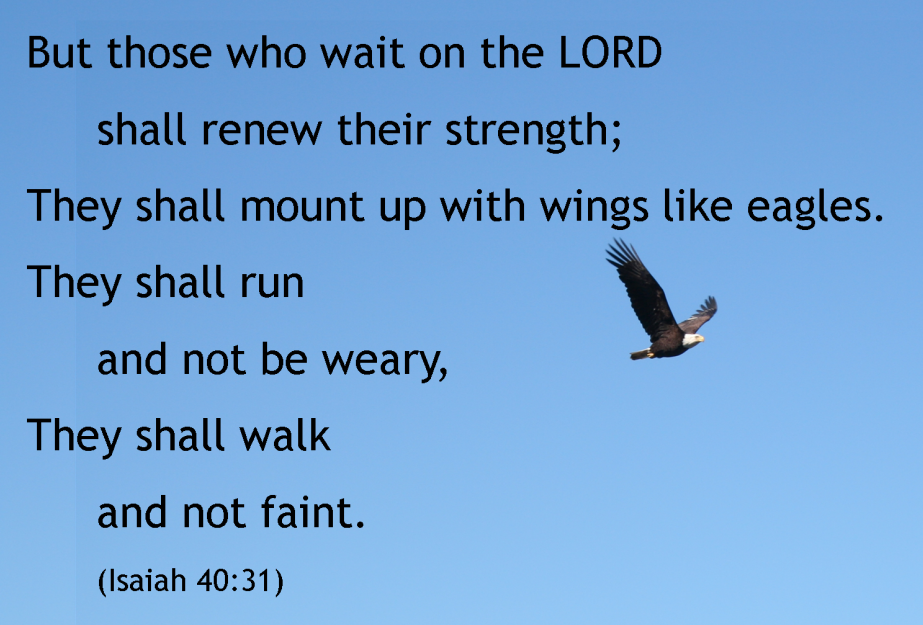 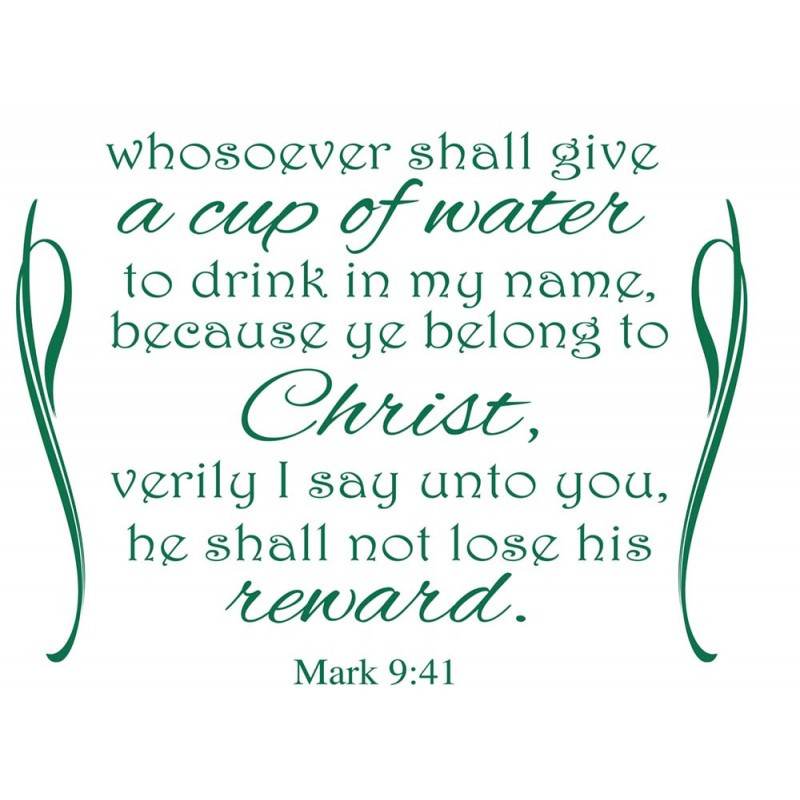 12 Yardville-Hamilton Square Road(609) 585-5770www.upcnj.org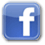 , 2018WELCOMEWelcome! You have come to hear the Word of God, and you shall hear it read and preached. But we hope that by hearing it, you will also meet the Word of God, the Living Word, Jesus, our Master and Savior. And we pray that you will leave our church equipped to serve him more faithfully and effectively.SERVICE FOR THE LORD’S DAY, 2018PRELUDE                          PRAYER HYMNWECOME TO WORSHIPGODCALL TO WORSHIPLeader: People:Leader: People:*HYMN		”CALL TO CONFESSION                                                                                                                         PRAYER OF CONFESSIONSILENT PRAYER ASSURANCE OF PARDON                                                                                                                         *GIVE GLORY TO GOD                 “Glory Be to the Father”          77  Glory be to the Father, and the Son, and the Holy Ghost;As it was in the beginning, is now and ever shall be,World without end.  Amen.As it was in the beginning, is now and ever shall be,World without end.  Amen. Amen, Amen, Amen, Amen. Amen, Amen, Amen. PRAYER FOR ILLUMINATION                                                                                                                  LESSONPg		“”                            P.SERMON “”MOMENT FOR QUIET REFLECTION*HYMN		“”	 Joys and concerns may be written on the pew cards and given to the ushers during this hymn. They will be shared during the prayers of the people, unless you mark them confidential.WE RESPOND TO GOD’S WORD*AFFIRMATION OF FAITHThe Apostle’s Creed	I believe in God the Father Almighty, Maker of Heaven and earth. And in Jesus Christ his only Son our Lord; who was conceived by the Holy Ghost, born of the Virgin Mary, suffered under Pontius Pilate, was crucified, dead, and buried; he descended into hell; the third day he rose again from the dead; he ascended into heaven, and sitteth on the right hand of God the Father Almighty; from thence he shall come to judge the quick and the dead.	I believe in the Holy Ghost; the holy catholicchurch; the communion of saints; the forgiveness of sins; the resurrection of the body; and the life everlasting.  Amen.PRAYERS OF THE PEOPLE AND THE LORD’S PRAYERCONGREGATIONAL RESPONSEHear our prayer, O Lord, Hear our prayer, O LordIncline Thine ear to us, And grant us Thy peace.WE PRESENT TO GOD OUR GIFTS AND OFFERINGS    OFFERTORY*WE GIVE PRAISE AND THANKS TO GOD tune # 455Praise God from whom all blessings flow; Praise Him all creatures here below;Alleluia, Alleluia.  Praise Him above ye heav'nly host; Praise Father Son and Holy Ghost.Alleluia!  Alleluia!  Alleluia!  Alleluia!  Alleluia! *PRAYER TO DEDICATE OUR GIFTS”POSTLUDE“”*Those who are able may stand.******UPCOMING EVENTS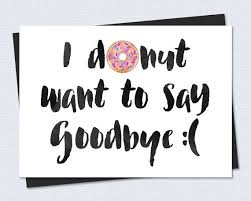 Mission Spotlight - Princeton Theological Seminary prepares women and men to serve Jesus Christ in ministries marked by faith, integrity, scholarship, competence, compassion, and joy, equipping them for leadership worldwide in congregations and the larger church, in classrooms and the academy, and in the public arena. All of the money donated to Mission during the month of August will support Princeton Seminary. Please be generous and thereby help train the next generation of future church leaders.We are called by Jesus Christ and empowered by the Holy Spirit to celebrate and share the love of God with grace and joy.OUR CONGREGATION IN MISSIONour stewardship commitment United Presbyterian Church upport ministries of:CHURCH STAFFMinisters: All embers of the CongregationPastors Emeriti: Rev. Terry E. Fouse and Rev. John H. MilneOrganist/Choir Director:  Marilyn MachmerPrayer ChainDaytime:Carol Heberling 298-2594 vening:Gail Fouse 585-3248Joyce Vaughn 888-1187